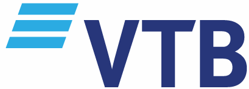 ლოტი #12მონიტორინგიVTB Bank “Georgia” აცხადებს ტენდერს ქსელის/ინფრასტრუქტურის/სერვისების/ - მონიტორინგის სისტემაზე.
მონიტორინგის სისტემა უნდა იყოს Enterprise კლასის და უნდა შეეძლოს რთული ამოცანების გადაჭრა.

პრეტენდენტებმა უნდა წამორადგინონ თავიანთი  მონიტორინგის გადაწყვეტილებები პრეზენტაციის სახით. შესაძლებელია ასევე პრეზენტაცია დამკვეთის ოფისშიც.შემოთავაზებული წინადადებებიდან დამკვეთი შეარჩევს რამდენიმე მონიტორინგის სისტემას 2-4 კვირიანი ტესტირებისთვის.სატესტოდ შერჩეული სისტემებიდან მომწოდბელებმა უნდა უზრუნველყონ ორგანიზაციის ინფრასტრუქტურაში სატესტო პილოტის გაშვების უზრუნველყოფა.
მონიტორინგის სისტემის შერჩევის დროს გადაწყვეტილების მიღება მოხდება გატესტილი სისტემის ფუნციონალიდან.საინსტალაციო სამუშაოები:მონიტორინგის სოფტის დამკვეთის ორგანიზაციაში დანერგვა მწარმოებლის მიერ რეკომენდებული მოთხოვნების მიხედვით.მონიტორინგის პროგრამული უზრუნველყოფა უნდა დაინერგოს ვირტუალიზაციაში.საკვალიფიკაციო მოთხოვნები:კომპანიას უნდა ქონდეს მსგავს პროექტებში მონაწილეობის გამოცდილება და უნდა ქონდეს შემოთავაზებული პროდუქტის მინიმუმ 1 საშუალო ან დიდ ორგანიზაციაში დანერგვის გამოცდილება.კომპანიამ უნდა წარმოადგინოს MAF (მწარმოებლის ავტორიზაციის ფორმა).პროექტის დასრულების ვადაა 2020 წლის აგვისტო.